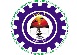 Ghani Khan Choudhury Institute of Engineering & Technology(Centrally funded Institute and Established by Ministry of H.R.D., Govt. of India)                                                                                          REQUISITION SLIP                                                  R. NO…………….             GKCIET, MALDA.To                                                                                                                                                     DATE:-The Store KeeperGKCIET, MaldaPlease issue the following materials for use of _______________________________ purpose.1.2.3.4.5.                                                                                                                                           __________________                    FULL SIGNATURE                                                                                                                                         WITH DESIGNATION  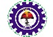 Ghani Khan Choudhury Institute of Engineering & Technology(Centrally funded Institute and Established by Ministry of H.R.D., Govt. of India)                                                                                REQUISITION SLIP                                        R. NO………………           GKCIET, MALDA.                                 To                                                                                                                                                        DATE:-The Store KeeperGKCIET, Malda. Please issue the following materials for use of ____________________________    purpose. 1.2.3.4.5.                                                                                                                                                                                                                                                  __________________                    FULL SIGNATURE                                                                                                                                         WITH DESIGNATION  